Du är välkommen att delta i Kunskapsdag för BIPBIP, Beskæftigelses Indikator Projektet, är en dansk forskningsstudie som bidragit till ökad kunskap om vilka indikatorer som skapar progression mot arbete, studier för personer i behov av stöd. Studien är den största i sitt slag och har skapat stort intresse hos verksamheter som arbetar med liknande målgrupp. Vaeksthuset Forskningscenter är ansvarig för studien. Läs gärna mer på:Væksthusets Kompetencecenter | Beskæftigelsesfaglighed (vaeksthusets-kompetencecenter.dk)Våra finansierade verksamheter kommer implementera BIP som mindset och också använda progressionsverktyget SKAPA. SKAPA är utvecklat av Växthuset och Hallands Samordningsförbund tillsammans.Under denna förmiddag kommer vi att få höra mer om genomförandet av studien, resultatet och hur det påverkar vårt arbete samt vad progressionsmätningsverktyget SKAPA är och hur det används. Du som senare kommer delta i SKAPA-utbildning behöver ha informationen från kunskapsdagen med dig!Utbildare: Mia Alfredsson och Viktoria ÖnnebyNär: 21 februari klockan 9.00 till 12.00.Var: Digitalt via Teams:  Klicka här för att ansluta till mötet Länk till anmälan: https://esmaker.net/nx2/s.aspx?id=d0dfcadf4c13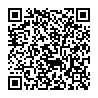 Varmt välkommen att delta, Peter, Mia och Viktoria